Program Review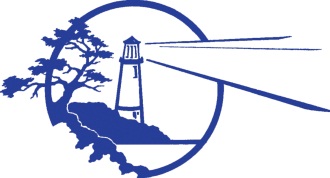 Training OutcomesReview Mission Fulfillment - WebpagesObjectivesIndicatorsThresholdsReview Mission Fulfillment ReportsProgram Review Webpage and PortalReview Program Review TemplateComplete unit program review assessment checklist Review unit outcomes, indicators, thresholdsDiscuss projects for next year linking to Core Themes and ObjectivesIdentify pilot group for 2014-15 review and establish a 4-year cycle for unitsDiscuss projects for next year linking to Core Themes and Objectives

Southwestern Oregon Community College is an Equal Opportunity Educator and Employer